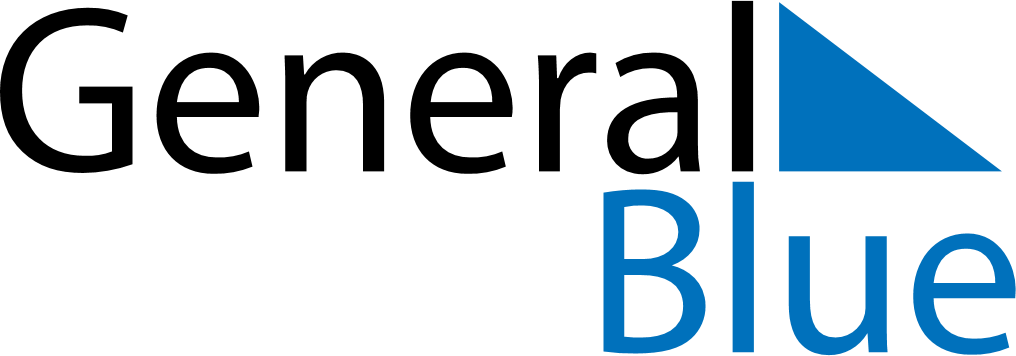 July 2029July 2029July 2029July 2029July 2029July 2029TurkeyTurkeyTurkeyTurkeyTurkeyTurkeyMondayTuesdayWednesdayThursdayFridaySaturdaySunday123456789101112131415Democracy and National Unity Day16171819202122232425262728293031NOTES